Supplemental Figure 1. Discontinuation criteria.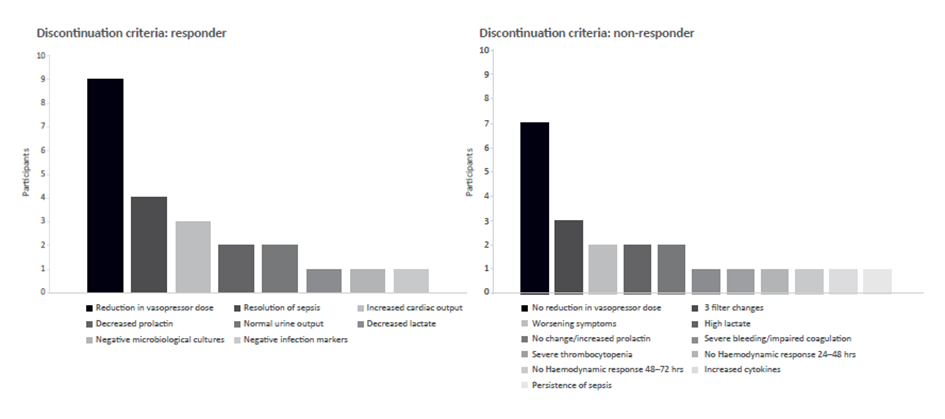 Supplemental Figure 2. Definition of successful treatment and early improvement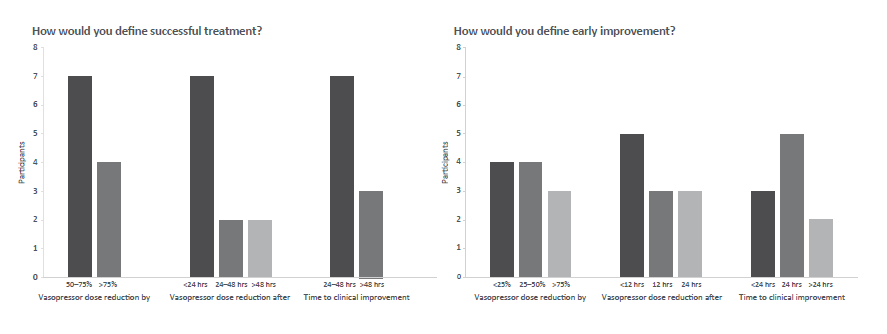 